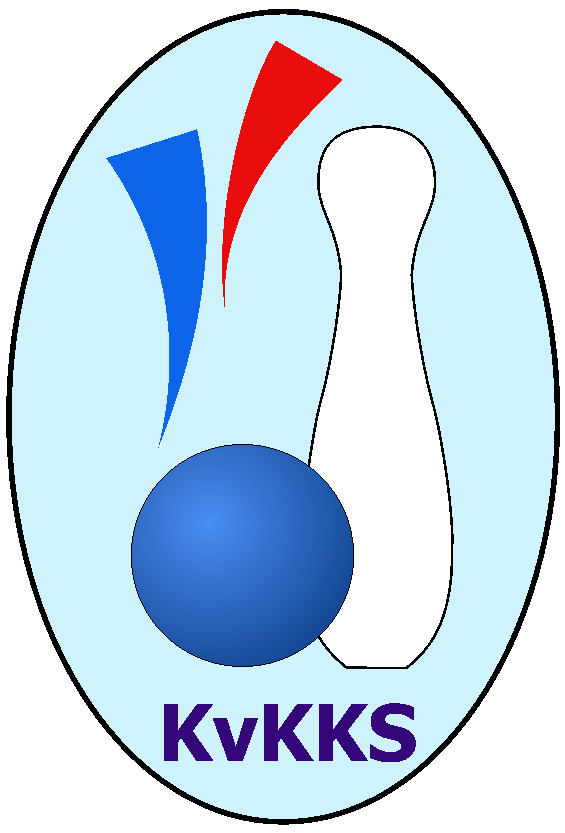 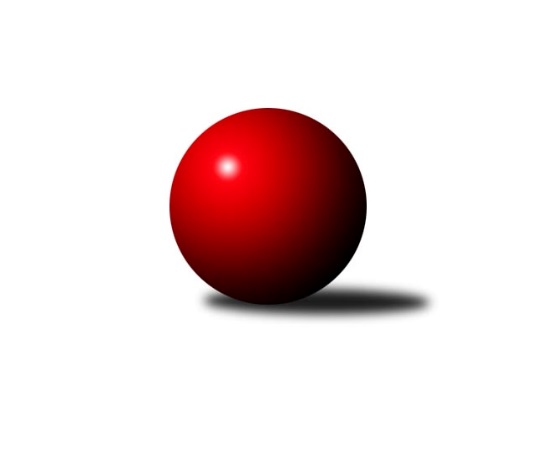 Č.1Ročník 2019/2020	15.9.2019Nejlepšího výkonu v tomto kole: 155 dosáhlo družstvo: TJ Start Rychnov nad Kněžnou GTestovací 4kolová 2019/2020Výsledky 1. kolaSouhrnný přehled výsledků:TJ Start Rychnov nad Kněžnou G	- TJ Horní Benešov W	8:0	155:118		15.9.TJ Opava Y	- TJ VOKD Poruba Y	8:0	       kontumačně		15.9.Tabulka družstev:	1.	TJ Opava Y	1	1	0	0	8.0 : 0.0 	 	 0	2	2.	TJ Start Rychnov nad Kněžnou G	1	1	0	0	8.0 : 0.0 	 	 155	2	3.	Kuželky Horní Benešov C	0	0	0	0	0.0 : 0.0 	 	 0	0	4.	TJ Horní Benešov W	1	0	0	1	0.0 : 8.0 	 	 118	0	5.	TJ VOKD Poruba Y	1	0	0	1	0.0 : 8.0 	 	 0	0Podrobné výsledky kola:	 TJ Start Rychnov nad Kněžnou G	155	8:0	118	TJ Horní Benešov W	nikdo nenastoupil	125 	 8 	 1 	1	135 	 3:1 	 118 	 	0 	 118		nikdo nenastoupil	nikdo nenastoupil	1 	 1 	 1 	1	4 	 4:0 	 0 	 	0 	 0		nikdo nenastoupil	nikdo nenastoupil	1 	 1 	 1 	1	4 	 4:0 	 0 	 	0 	 0		nikdo nenastoupil	nikdo nenastoupil	1 	 1 	 1 	1	4 	 4:0 	 0 	 	0 	 0		nikdo nenastoupil	nikdo nenastoupil	1 	 1 	 1 	1	4 	 4:0 	 0 	 	0 	 0		nikdo nenastoupil	nikdo nenastoupil	1 	 1 	 1 	1	4 	 4:0 	 0 	 	0 	 0		nikdo nenastoupilrozhodčí: Nejlepší výkon utkání: 135 - nikdo nenastoupil	 TJ Opava Y		8:0		TJ VOKD Poruba Yrozhodčí: KONTUMACEPořadí jednotlivců:	jméno hráče	družstvo	celkem	plné	dorážka	chyby	poměr kuž.	Maximum		 		140.00	140.0	0.0	0.0	1/0	(162)Sportovně technické informace:Starty náhradníků:registrační číslo	jméno a příjmení 	datum startu 	družstvo	číslo startu
Hráči dopsaní na soupisku:registrační číslo	jméno a příjmení 	datum startu 	družstvo	Program dalšího kola:2. kolo			-- volný los -- - TJ VOKD Poruba Y	22.9.2019	ne	11:45	TJ Horní Benešov W - TJ Opava Y	22.9.2019	ne	23:15	Kuželky Horní Benešov C - TJ Start Rychnov nad Kněžnou G	Nejlepší šestka kola - absolutněNejlepší šestka kola - absolutněNejlepší šestka kola - absolutněNejlepší šestka kola - absolutněNejlepší šestka kola - dle průměru kuželenNejlepší šestka kola - dle průměru kuželenNejlepší šestka kola - dle průměru kuželenNejlepší šestka kola - dle průměru kuželenNejlepší šestka kola - dle průměru kuželenPočetJménoNázev týmuVýkonPočetJménoNázev týmuPrůměr (%)Výkonxx0xx0xx0xx0xx0xx0